Le morpionPre-braille | OrientationJouer avec des briques réveillées et endormies, pour gagner une partie de 3 à la suite.15 min 2 participant(s)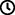 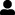 Jouons !Joueur 1Placez une brique « réveillée » – position de lecture correcte- sur l’une des 9 cases.Joueur 2Placer une brique « endormie » dans l’une des 9 cases.Les deux joueursContinuer à jouer, jusqu’à ce qu’un joueur gagne en obtenant 3 briques dans une rangée (en haut, en bas, en travers ou en diagonale).Si les 9 cases sont pleines, sans 3 dans une rangée, le jeu est terminé. Il y a égalité.Préparation1 plaque de base10 briques aléatoires1 bolDiviser la plaque de base en 9 carrés pour créer une grille de morpion (3×3 carrés). La grille peut être réalisée à l’aide de briques LEGO plates ou fines, de boudins de pâte à modeler, de gros élastiques…Placer 10 briques aléatoires dans le bol.Pour bien réussirExercice préliminaire : expliquer la différence entre briques « endormies » et  » réveillées ».Essayez cette activité sur un papier avec reliefExpliquez le concept des directions : en haut, en bas, en travers, en diagonale…Il est important de réaliser une grille qui ne se confond pas avec les briques du jeu afin qu’il n’y ait pas d’interférence lors de l’exploration tactile.Variations possiblesAugmenter la taille de la grille et le nombre de cases : 4×4, 5×5, ou même aller jusqu’à une grille de 20×20.Changer la taille des carrés et/ou de la plaque de base.Utiliser une autre sorte/forme de briques LEGO pour le joueur 2.Les enfants vont développer ces compétences holistiques Créatif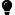 Mettre en mots les procédures dans les échanges avec des camarades Physique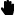 Découvrir « l’organisation spatiale d’une page » : prendre des points de référence dans la page Social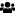 Participer à des jeux, faire semblant de jouer, jouer verbalement avec des camarades Cognitif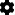 S’engager dans une démarche, observer, questionner, manipuler, expérimenter, faire des hypothèses, en utilisant des outils ou des procédures mathématiques familiers Emotionnel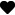 Adopter un comportement courtois : interrompre un orateur d’une manière socialement acceptable si nécessaireLe saviez-vous ?Compétences cognitives : concentration, résolution de problèmes et souplesse de pensée en apprenant à s’attaquer à des tâches complexes et à élaborer des stratégies efficaces pour trouver des solutions.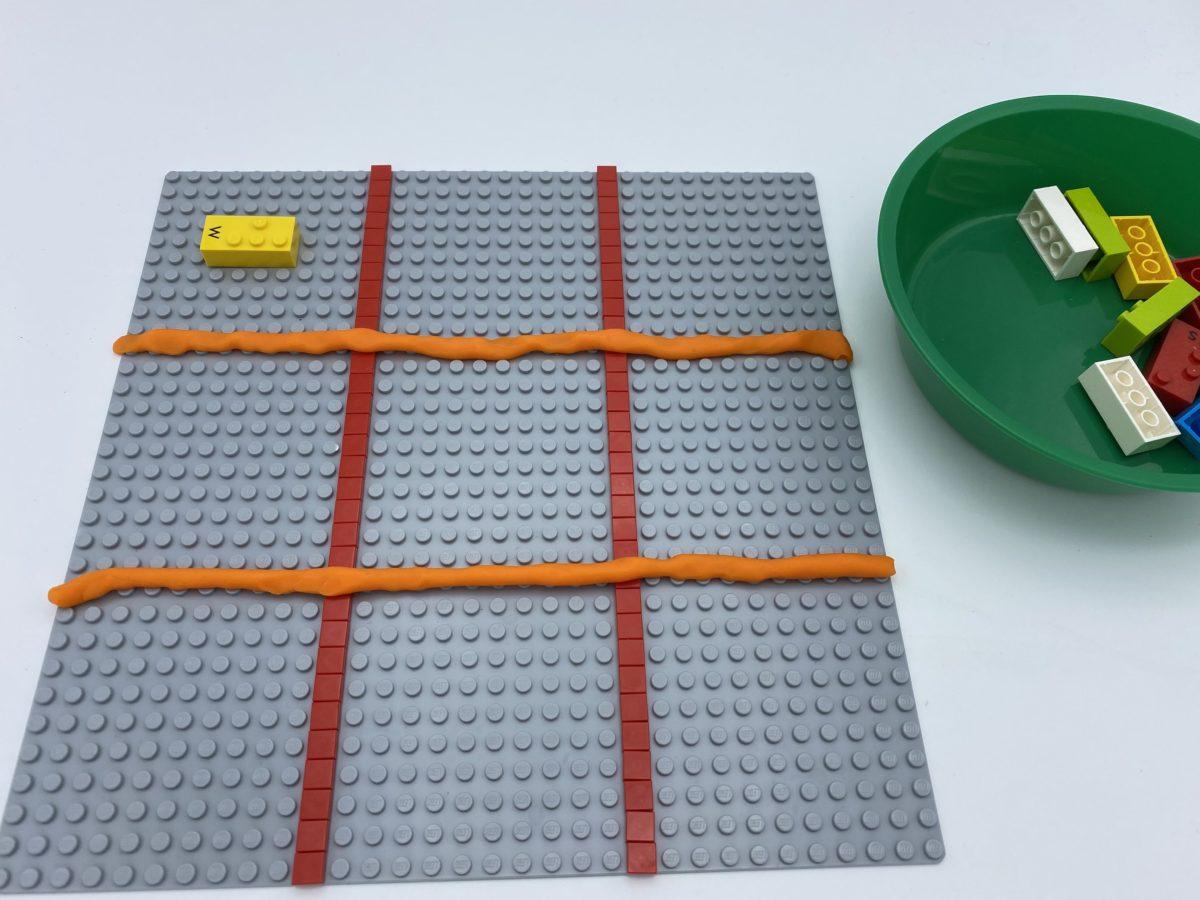 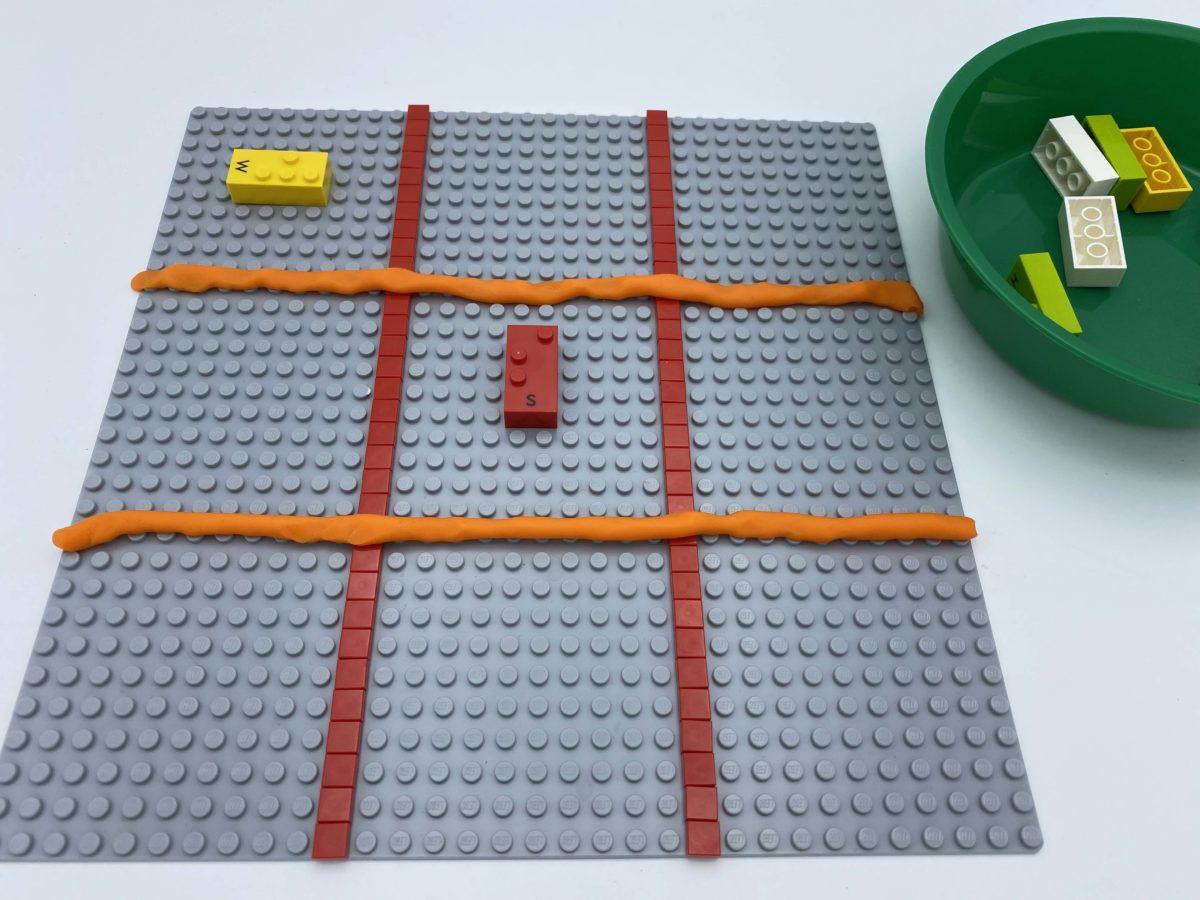 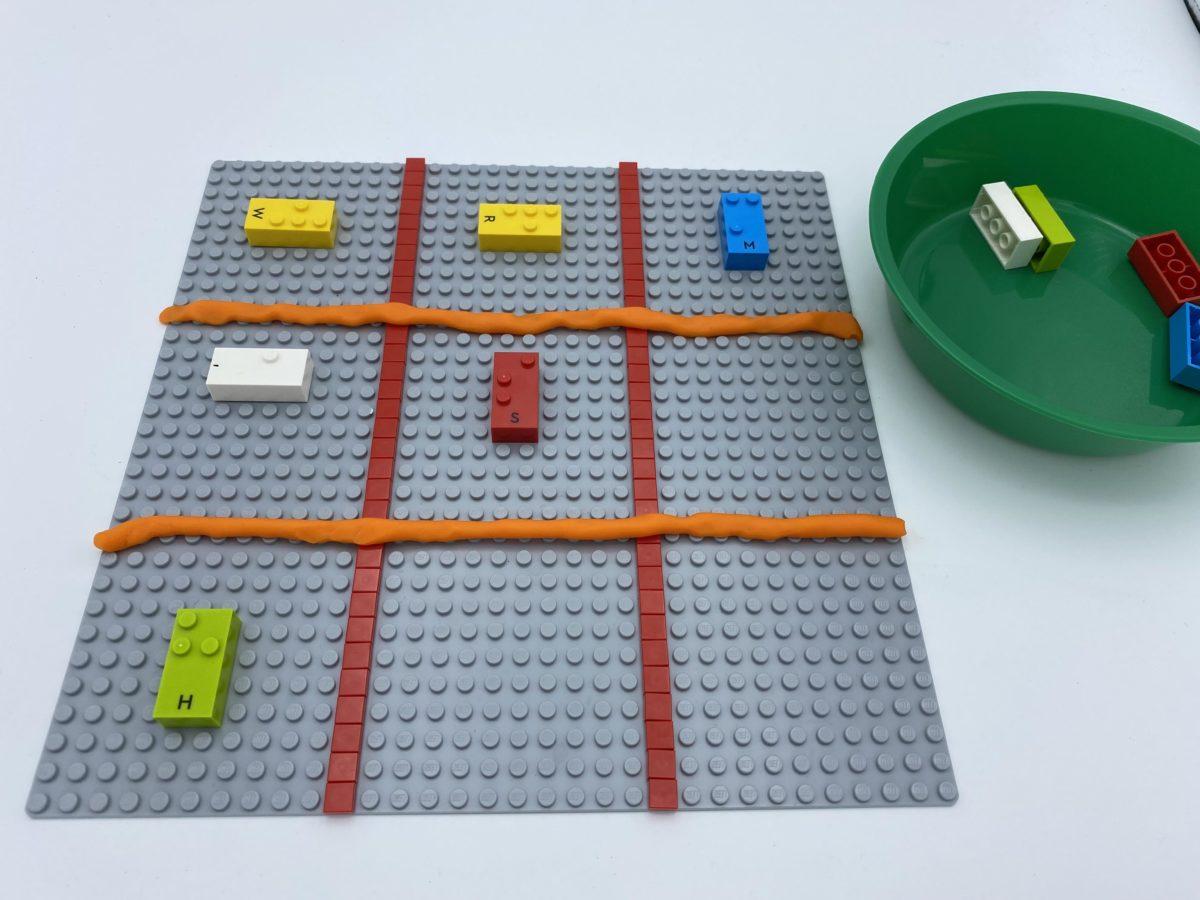 